										JSB-FOTO & MORE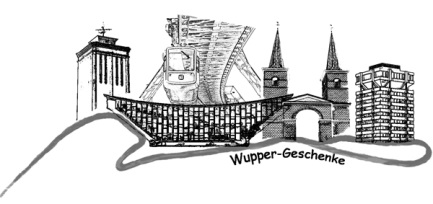 Sabine BraunerBirkenhöhe 642113 WuppertalTel.: +49 202 724813www.wupper-geschenke.de								Email: JSBFoto@aol.com	Schwebebahn Poster DIN A1				4,90 €	Schwebebahnmagnete					2,00 €           Motiv 2               Motiv 3                 Motiv 4               Motiv 5		   Motiv 6           Motiv 7	      Motiv 8                 Motiv 9               Motiv 10             	Schwebebahn Postkarte 				0,90 €            Motiv 4                Motiv 5               Motiv 7                Motiv 8            Motiv 9                Motiv 10             Motiv 12              Motiv 13            Motiv 14              Motiv 15              Motiv 16              Motiv 17            Motiv 18                          Schwebebahn Mousepad  „Kaiserwagen“  		8,50 €	Schlüsselanhänger   					7,95 €Farbe des Gurtbandes___________________Umhängetasche  	           	(groß)	59,00 €               	   (klein) 49,00 €Motiv:________________________  Farbe LKW Plane:				Federmäppchen						14,95 €	Motiv:________________________  Farbe LKW Plane:_________________	Rucksack - Turnbeutel					25,95 €	Motiv:________________________  		Notizbücher							12,95 €           Motiv 1               Motiv 2                 Motiv 3               Motiv 4		 Motiv 5           Motiv 6	      Motiv 7		   Motiv 8	        Motiv 9		 Motiv 10			Lesezeichen						1,00 €Geben Sie hier Ihren Gutschein-Code der Sparkassen-Treuewelt hier ein:_________________________Kundendaten (bitte in Druckbuchstaben ausfüllen)Anrede:			 Frau		 Herr	Vorname, Nachname:	___________________________________________________Straße, Hausnummer:	___________________________________________________Plz, Wohnort:			___________________________________________________ggf. abweichende Lieferadresse:Straße, Hausnummer:	___________________________________________________PLZ, Ort:			___________________________________________________Telefon:			___________________________________________________Email:				___________________________________________________Ausgefüllten Bestellschein bitte per Email oder Post an uns versenden.Alle angegebenen Preise verstehen sich als Stückpreise.Zuzüglich zu den hier genannten Preisen kommen die jeweiligen Versandkosten. Diese sind, für den Versand innerhalb Deutschlands, auf unserer Homepage ausgezeichnet. BeimVersand ins Ausland müssen die jeweiligen Versandkosten gesondert ermittelt werden.Ihre hier angegebenen persönlichen Daten dienen nur der Abwicklung Ihrer Bestellung (Zustellung und Rückfragen). Ihre, für die Zustellung benötigten Daten, werden nur an den von uns beauftragten Zustelldienst, im Regelfall DHL, weitergegeben. Unsere vollständige Datenschutzerklärung finden Sie auf unserer Homepage: www.wupper-geschenke.de